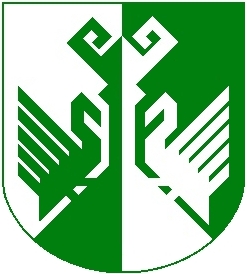 от 11 августа 2015 года № 374О внесении изменений в Административный регламент попредоставлению муниципальной услуги «Предоставление субсидийсубъектам малого и среднего предпринимательства»В соответствии с Федеральным законом от 24 июля 2007 № 209-ФЗ «О развитии малого и среднего предпринимательства в Российской Федерации», администрация Сернурского муниципального района постановляет:1. Внести в Административный регламент по предоставлению муниципальной услуги «Предоставление субсидий субъектам малого и среднего предпринимательства», утвержденный постановлением администрации Сернурского муниципального района от 10 января 2013 года № 02, следующие изменения: 1) в разделе 1.3:а) второе предложение абзаца восьмого подпункта 1.3.1.1 изложить в следующей редакции:«Продолжительность рабочего дня, непосредственно предшествующего нерабочему праздничному дню, уменьшается на один час.»;б) в пункте 1.3.2 слово «временя» заменить словом «время»;2) в пункте 2.3.1 раздела 2.3 слово «являться» заменить словом «являются»;3) пункт 2.5 изложить в новой редакции:«2.5. Перечень нормативных правовых актов, непосредственно регулирующих предоставление муниципальной услуги:Бюджетный кодекс Российской Федерации;Гражданский кодекс Российской Федерации;Федеральный закон от 6 октября 2003 года № 131 — ФЗ «Об общих принципах организации местного самоуправления в Российской Федерации»;Федеральный закон от 24 июля 2007 года № 209- ФЗ «О развитии малого и среднего предпринимательства в Российской Федерации»;Федеральный закон от 2 мая 2006 года № 59-ФЗ «О порядке рассмотрения обращений граждан в Российской Федерации»;Федеральный закон от 27.07.2010 №210-ФЗ «Об организации предоставления государственных и муниципальных услуг»;«Муниципальная программа «Развитие экономики муниципального образования «Сернурский муниципальный район» до 2020 года», утвержденная постановлением администрации МО «Сернурского муниципального района» №554 от 29.11.2013г.;Устав Сернурского муниципального района, утвержденный решением Собрания депутатов МО «Сернурский муниципальный район» от 19 декабря 2012 года №215;Административный регламент по предоставлению муниципальной услуги «Предоставление субсидий субъектам малого и среднего предпринимательства», утвержденный постановлением администрации МО «Сернурский муниципальный район» от 10 января 2013 года № 02.»;4) в пункте 2.6.2 слова «пунктах 1,2,3,5,8-13» заменить словами «пунктах 2-5, 8-12», слова «пунктах 4,6» заменить словами «пунктах 1,4,6,7»;5) раздел 2.7. изложить в новой редакции:«2.7. Перечень оснований для отказа в приёме документов необходимых для предоставления муниципальной услуги:Исчерпывающий перечень оснований для отказа в приеме документов необходимых для предоставления муниципальной услуги:1) наличие в представленных документах исправлений, серьезных повреждений, не позволяющих однозначно истолковать их содержание;2) непредставление документов, указанных в пункте 2.6., 2.6.1. настоящего административного регламента.»;6) дополнить разделом 2.8 следующего содержания:«2.8. Перечень оснований для отказа в предоставлении муниципальной услуги: В предоставлении муниципальной услуги отказывается в случаях, если заявители:1) осуществляют производство и реализацию подакцизных товаров, а также добычу и реализацию полезных ископаемых, за исключением общераспространенных полезных ископаемых;2) являются кредитными организациями, страховыми организациями (за исключением потребительских кооперативов), инвестиционными фондами, негосударственными пенсионными фондами, профессиональными участниками рынка ценных бумаг, ломбардами;3) являются участниками соглашений о разделе продукции;4) являются в порядке, установленном законодательством Российской Федерации о валютном регулировании и валютном контроле, нерезидентами Российской Федерации, за исключением случаев, предусмотренных международными договорами Российской Федерации;5) не соответствуют условиям, указанным в пункте 1.1. настоящего регламента;6) предоставление документов неуполномоченным лицом. Проверять полномочия заявителя при приеме документов и при отсутствии полномочий отказывать в приеме документов;7) ранее в отношении заявителя было принято решение об оказании аналогичной поддержки и сроки ее оказания не истекли;8) с момента предоставления субъекта малого и среднего предпринимательства допустившим нарушение порядка и условий оказания поддержки, в том числе не обеспечившим целевого использования средств поддержки, прошло менее чем три года.9) непредставление документов, указанных в пункте 2.6, 2.6.1 настоящего административного регламента.»;7) пункт 3.2.6 изложить в новой редакции:«3.2.6. После записи в журнале регистрации отдел проверяет соблюдение условий предоставления субсидий, наличие полного пакета документов, представляемых заявителем, правильность их оформления, правильность расчета субсидий и не позднее 5 рабочих дней представляет в комиссию по рассмотрению заявлений субъектов малого и среднего предпринимательства о предоставлении субсидий, документы с заключением для принятия в отношении каждого заявителя одного из следующих решений: о предоставлении субсидии; об отказе в предоставлении субсидии.»;8) в разделе 3.3:а) абзац четвертый изложить в новой редакции:«Решения комиссии оформляются протоколом. Решения комиссии о предоставлении субсидии или об отказе в предоставлении субсидии принимаются простым большинством голосов членов комиссии. При равенстве голосов голос председателя является решающим.»;б) дополнить абзацем пятым следующего содержания: «Рассмотрение заявок на участие в отборе и представленных в их составе документов, оформление протокола по результатам отбора исполнителей мероприятий в рамках  поддержки малого и среднего предпринимательства осуществляется Комиссией не позднее чем через 5 дней со дня завершения приема заявок на участие в отборе.»;в) в пункте 3.3.3 слово «рабочих» исключить;9) в главе V слова «субъектов Российской Федерации» заменить словами «Республики Марий Эл»;10) дополнить приложениями № 1 «Форма заявления о предоставлении субсидии» и № 2 «Блок-схема предоставления субсидии субъектам малого и среднего предпринимательства» (прилагаются).2. Контроль за исполнением настоящего постановления возложить на заместителя главы администрации по экономическому развитию территории В.М. Фонарев.3. Настоящее постановление вступает в силу после его официального опубликования.ШЕРНУРМУНИЦИПАЛРАЙОНЫНАДМИНИСТРАЦИЙЖЕАДМИНИСТРАЦИЯ СЕРНУРСКОГО МУНИЦИПАЛЬНОГО РАЙОНАПУНЧАЛПОСТАНОВЛЕНИЕГлава администрацииСернурскогомуниципального районаподпись               С. Адиганов